PKP Polskie Linie Kolejowe S.A.Biuro Komunikacji i Promocjiul. Targowa 74, 03-734 Warszawatel. + 48 22 473 30 02fax + 48 22 473 23 34rzecznik@plk-sa.plwww.plk-sa.pl							 Warszawa, 19 września 2018 r.Informacja prasowa Połączenie kolejowe do portu lotniczego w Pyrzowicach z unijnym dofinansowaniemPonad pół miliarda złotych dofinansowania z Unii Europejskiej w ramach Programu Operacyjnego Infrastruktura i Środowisko 2014-2020 otrzymały 
PKP Polskie Linie Kolejowe S.A. na rewitalizację i odbudowę częściowo nieczynnej linii kolejowej nr 182 Tarnowskie Góry – Zawiercie. Inwestycja zwiększy możliwości podróży koleją, w tym dojazd do lotniska w Pyrzowicach. Dziś 19 września 2019 roku w Katowicach Centrum Unijnych Projektów Transportowych oraz PKP Polskie Linie Kolejowe S.A. podpisały umowę o dofinansowanie projektu 
„Rewitalizacja i odbudowa częściowo nieczynnej linii kolejowej nr 182 
Tarnowskie Góry – Zawiercie”. Całkowita wartość projektu to 741 792 400,82 741 mln zł netto, z czego  dofinansowanie UE wynosi 503 132 631,78 zł netto.  - Dzięki realizacji projektu zwiększy się w regionie dostępność do kolei. W znaczący sposób poprawi się skomunikowanie lotniska w Pyrzowicach z miastami Śląska oraz 
w sprawność kolei aglomeracyjnej na Śląsku. Projekt ma również istotne znaczenie 
dla sprawnych przewozów towarowych – powiedział Ireneusz Merchel, 
Prezes PKP Polskich Linii Kolejowych S.A. Linia kolejowa na odcinku Zawiercie – Tarnowskie Góry stworzy dobre warunki dla połączeń Katowic z lotniskiem w Pyrzowicach i Zawierciem. Dojazd do portu lotniczego będzie możliwy od strony Tarnowskich Gór i Zawiercia. Orientacyjny czas przejazdu na lotnisko 
z Tarnowskich Gór to ok. 17 minut natomiast z Zawiercia ok. 23 minuty. Linia, na którą 
szykowana jest dokumentacja, będzie również bardzo ważną trasą obsługującą bocznicę 
towarową CARGO MPL Katowice. Pozytywnie wpłynie na transportu towarów drogą kolejową i lotniczą. Obecnie trwa opracowywanie projektu. Roboty budowlane zaplanowano w latach 2020 - 2022. Nowe przystanki i nowy standard starej linii W ramach projektu dotyczącego linii Zawiercie – Tarnowskie Góry, PLK przygotowują 
dokumentacje projektową na rewitalizację i odbudowę nieczynnego odcinka linii, elektryfikację, nowe przystanki osobowe i przebudowę już istniejących przystanków oraz zwiększenie 
poziomu bezpieczeństwa.Zakres projektu obejmuje budowę nowych przystanków osobowych: Miasteczko Śląskie 
Centrum, Mierzęcice Łubne, Zawiercie Kądzielów oraz stacji Pyrzowice - Lotnisko, a także rezerwę terenu pod 2 nowe przystanki osobowe na terenie gminy Miasteczko Śląskie i Poręba. Inwestycja przewiduje elektryfikację ok. 45 km linii oraz budowę dwupoziomowych skrzyżowań m.in. z autostradą A1 i drogą wojewódzką DW 913 Będzin – Pyrzowice (droga dojazdowa 
do lotniska). PKP Polskie Linie Kolejowe S.A. planują na tym odcinku prędkość maksymalną dla pociągów pasażerskich – 140 km/h, dla towarowych – 80 km/h, natomiast dopuszczalny nacisk na oś ma wynieść 221 kN/oś.Kontakt dla mediów:
Mirosław Siemieniec
rzecznik prasowy 
PKP Polskie Linie Kolejowe S.A.
rzecznik@plk-sa.pl
tel.694 480 239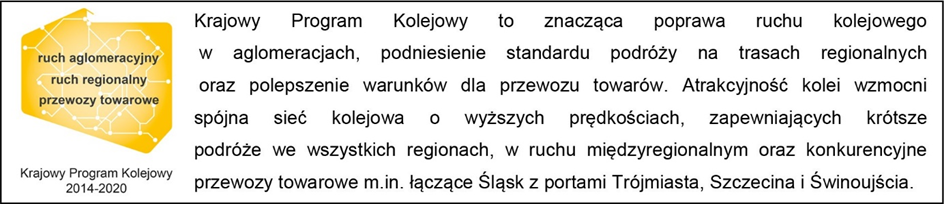 